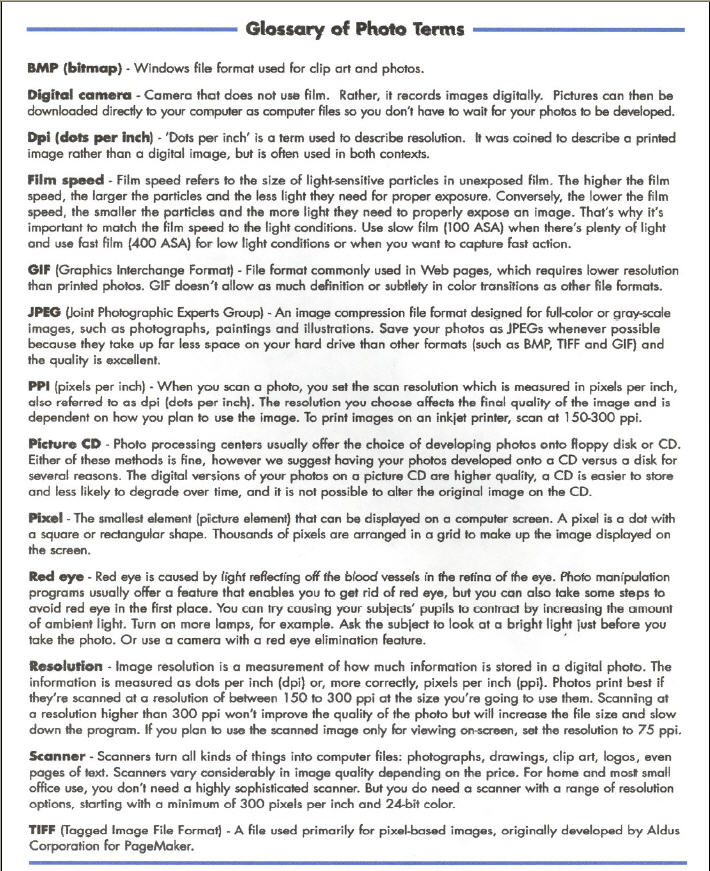                                                                                                                            www.instantreality.net